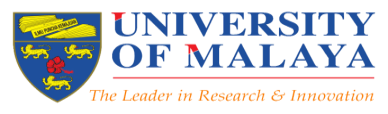 Visa Unit, International Student CentreLevel 2, Block G, Perdansiswa ComplexUniversity Malaya, 50603 Kuala LumpurPhone No. : (603) – 7967 7859/7857, Fax No.: (603)- 79677029Email: visa_isc@um.edu.myWebsite: www.isc.um.edu.myAPPLICATION FOR PROFESSIONAL PASS (Mobility Students)PARTICULARS OF APPLICANTFull Name (Capital Letter) :____________________________________________________________2.    Passport Number: __________________ 3.	Nationality: _________________________________                                                                 Designation : ___________________________________________________________________ ____Academy/Faculty/Institute: ____________________________________________________________Validity of Current Pass/ Visa : __________________ 7.   Validity of Passport : ___________________Contact Number ________________ 9.   E-mail Address _____________________________________CHECK LIST : Please arrange the documents according to the sequence below  and submit with this form:Completed IMM. 12 formCompleted IMM. 38 formProof of Payment (USD 120)One (1) copy of the information on the Malaysian embassy address in your own country for collection of the VDR letter (to be printed on A4-sized paper). Please refer to Ministry of Foreign Affairs, Malaysia, Wisma Putra at http://www.kln.gov.myFour (4) pieces passport-sized photo with light blue colour background (3.5cm X 5.0cm)Three (3) set of passport photocopies all pages including blanks pages.  All copies must be in one sided of A4 paper.A set of Latest Curriculum Vitae / ResumeA copy of the latest Academic Certificate from previous UniversityA schedule time table of the programme  intended Offer Letter from the University of Malaya to the Institute/ staffA copy of Acceptance form signed by the applicantLetters from the Institute that covers or stated the reason having a visaCompleted Personal Bond form (for others country)Completed Security Bond (for China ,Nigeria and Russia only)  